NOTAS DE DISCIPLINA FINANCIERA1. Balance Presupuestario de Recursos Disponibles NegativoSe informará:a) Acciones para recuperar el Balance Presupuestario de Recursos Disponibles Sostenible.Fundamento Artículo 6 y 19 LDF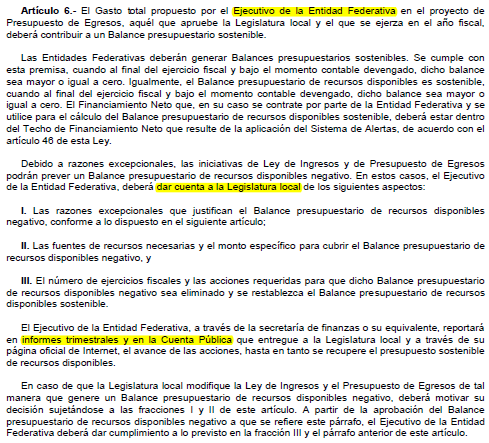 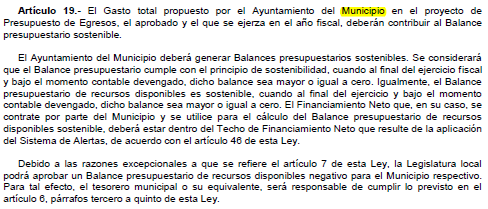 El municipio de San Felipe, mantendrá una política financiera de equilibrio en el balance presupuestario entre el ingreso y el gasto, estableciendo dos criterios, el primero relativo a lograr la eficiencia operativa mediante la contención del gasto público, principalmente el gasto de servicios personales y los gastos de operación, así como tampoco se prevé solicitar deuda, préstamos o adelantos de participaciones, como parte de la estrategia financiera para hacer frente a los planes y programas operativos de las dependencias, por el contrario, se proyecta la operación con mayor eficiencia en el gasto público, así como la reorganización de la estructura interna mediante la unificación de las actividades análogas. Además, se llevará un monitoreo continuo en la evolución de los ingresos y gastos para garantizar recursos destinados a la operatividad de las dependencias.Actualmente en la proyección de ingresos y gastos, no se prevén ingresos derivados de financiamiento proveniente de la contratación de deuda pública, préstamos o adelantos de participaciones.2. Aumento o creación de nuevo GastoSe informará:a) Fuente de Ingresos del aumento o creación del Gasto no Etiquetado.b) Fuente de Ingresos del aumento o creación del Gasto Etiquetado.Fundamento Artículo 8 y 21 LDF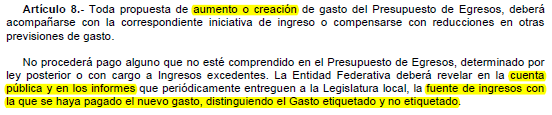 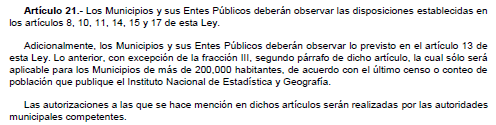 El municipio de San Felipe, conforme al pronóstico de ingresos y al presupuesto de egresos aprobado por el Ayuntamiento hasta la novena modificación se agrega a manera de relación las fuentes de financiamiento que soportan el gasto público, mismas que guardan el balance presupuestario positivo.3. Pasivo Circulante al Cierre del EjercicioSe informará al 31 de diciembre 2021Fundamento Artículo 13 VII y 21 LDF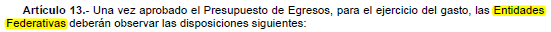 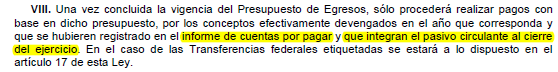 El municipio de San Felipe, informa los pasivos circulantes registrados en la cuenta pública, es conveniente aclarar que el pasivo circulante que se relaciona con partidas de gasto corresponde únicamente las cuentas siguientes:4. Deuda Pública y ObligacionesSe revelará:a) La información detallada de cada Financiamiento u Obligación contraída en los términos del Título Tercero Capítulo Uno de la Ley de Disciplina Financiera de las Entidades Federativas y Municipios, incluyendo como mínimo, el importe, tasa, plazo, comisiones y demás accesorios pactados.Fundamento Artículo 25 LDF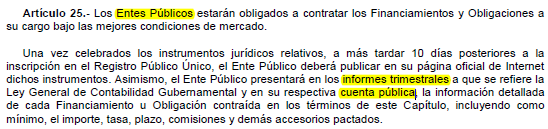 No aplica derivado a que el municipio de san Felipe no tiene contratada deuda pública con instituciones financieras.5. Obligaciones a Corto PlazoSe revelará:a) La información detallada de las Obligaciones a corto plazo contraídas en los términos del Título Tercero Capítulo Uno de la Ley de Disciplina Financiera de las Entidades Federativas y Municipios, incluyendo por lo menos importe, tasas, plazo, comisiones y cualquier costo relacionado, así mismo se deberá incluir la tasa efectiva.Fundamento Artículo 31 LDF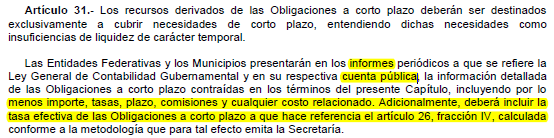 No aplica derivado a que el municipio de san Felipe no tiene contratada deuda pública con instituciones financieras.6. Evaluación de CumplimientoSe revelará:a) La información relativa al cumplimiento de los convenios de Deuda Garantizada.Fundamento Artículo 40 LDF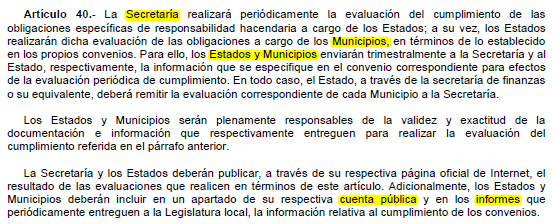 No aplica derivado a que el municipio de san Felipe no tiene contratada deuda pública.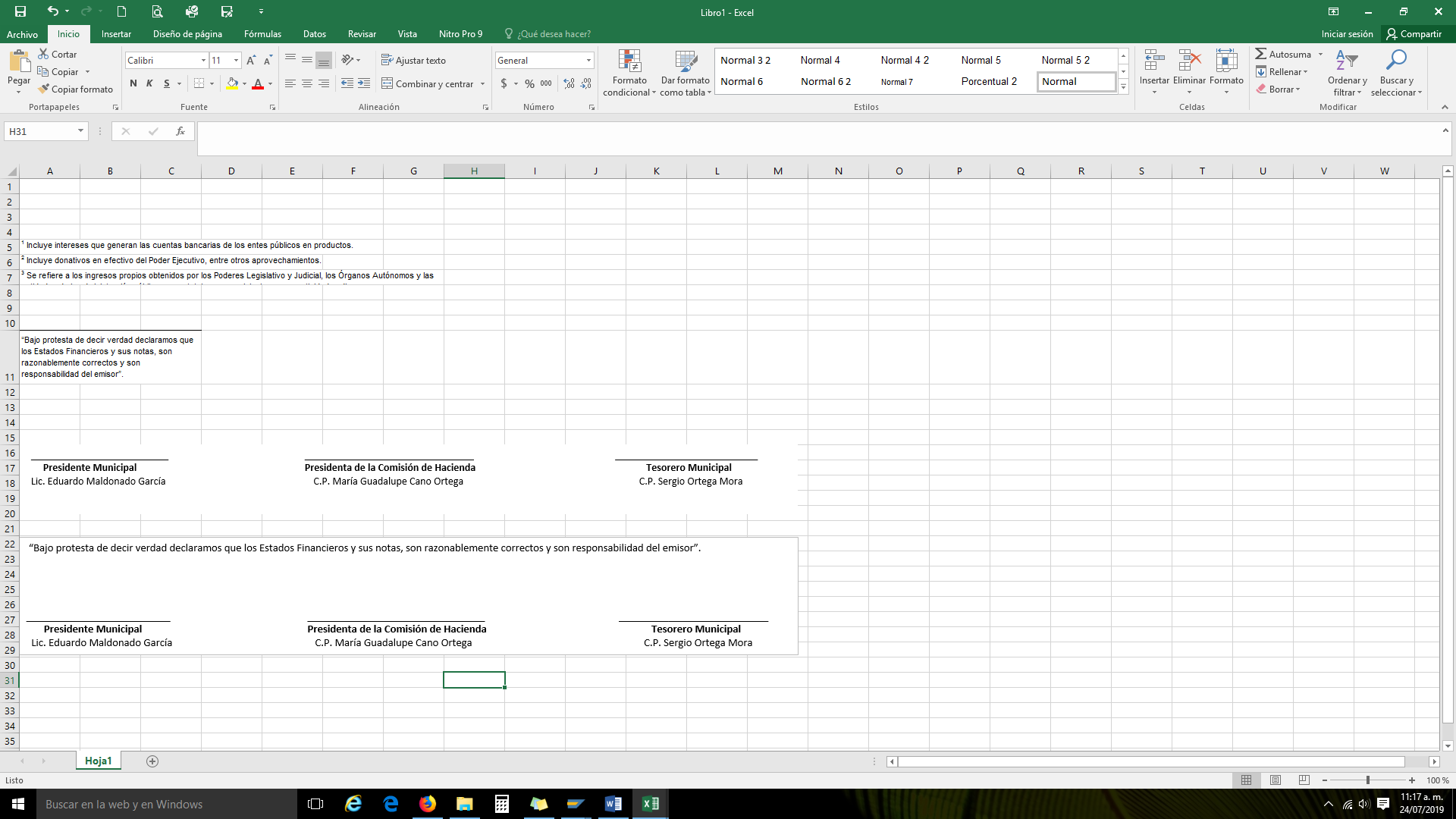 ***** FDO-CG-AF-PROGP-PP****  1100121  Recursos fiscales****  1100122  Recursos Fiscales 2022****  1500521  Participaciones federales****  1500522  Partic Federales 22****  1600419  Convenios estatales****  1600420  Convenios estatales****  1600421  Convenios estatales****  1700922  Conv beneficiarios****  2510121  FISM DTDF 2021****  2510122  FISM DTDF 2022****  2510221  FORTAMUN DTDF 2021****  2510222  FORTAMUN DTDF 2022****  2520121  Conv. Fed. Etiquetado****  2520122   Conv fed etiq 22****  2610121  Conv estat etiq 21****  2610122  Conv estat etiq 22****  2610221  Convenio Macro GEG****  2610222  Conv Est etiq Deuda****  2610321  Conv Est Etiq FISE21****  2610322  Conv Est etiq FISE****  2610421  Conv Est Et FAFEF 21Concepto20222021PASIVOPasivo CirculanteCuentas por Pagar a Corto Plazo1,700,7125,207,103Documentos por Pagar a Corto Plazo00Porción a Corto Plazo de la Deuda Pública a Largo Plazo00Títulos y Valores a Corto Plazo00Pasivos Diferidos a Corto Plazo00Fondos y Bienes de Terceros en Garantía y/o Administración a Corto Plazo00Provisiones a Corto Plazo00Otros Pasivos a Corto Plazo00Total de Pasivos Circulantes1,700,7125,207,103